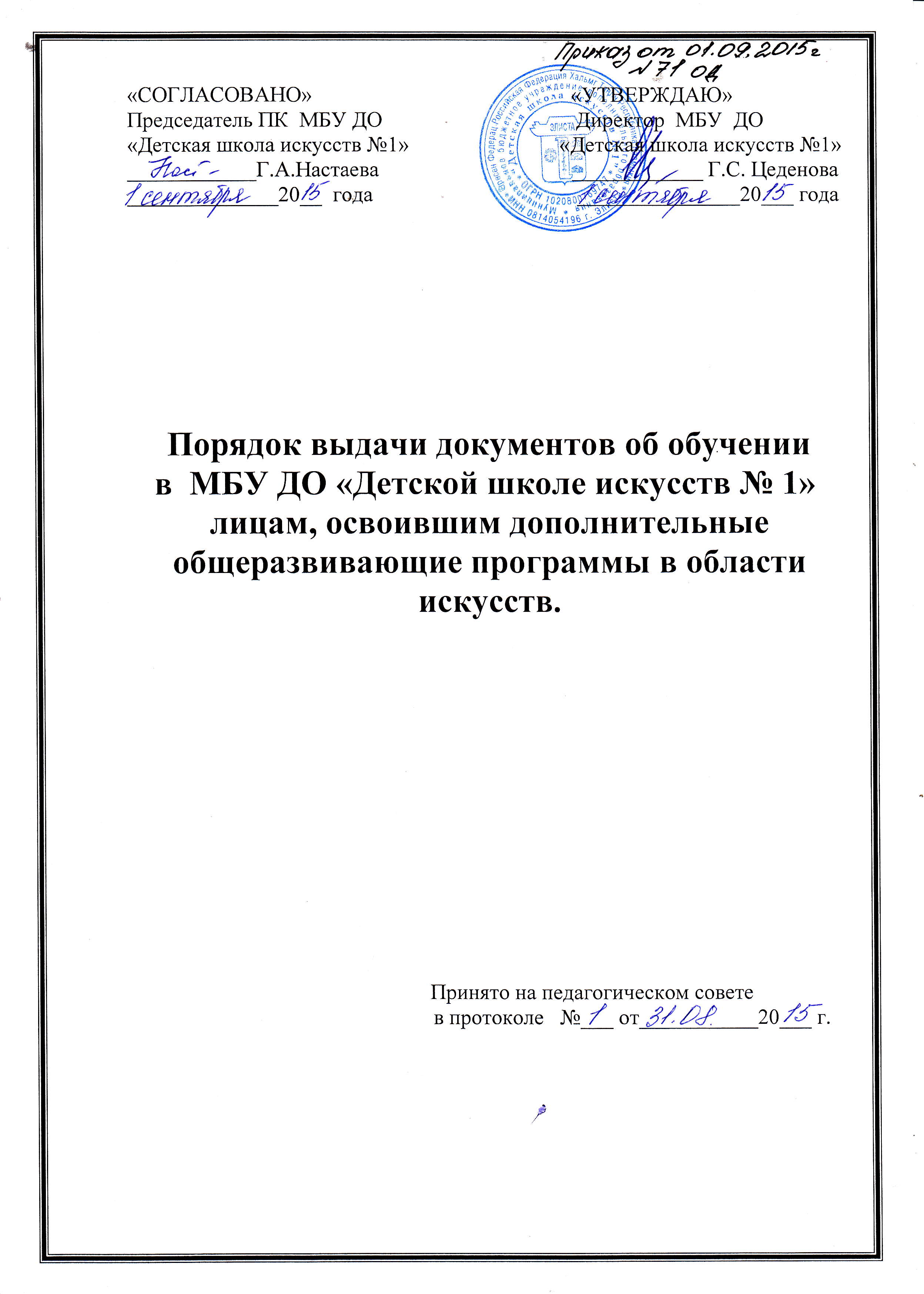 1. Настоящий порядок выдачи документов  об обучении лицам, освоившим дополнительные общеразвивающие программы в области искусств, в МБУ ДО «Детской  школе искусств №1»   разработан в соответствии  с п.2, ч.1, ст. 60, частью 15 статьи 60 Федерального закона от 29.12.2012 N 273-ФЗ «Об образовании в Российской Федерации», локальными актами, Уставом МБУ ДО «ДШИ № 1» .2. Учащиеся, освоившие дополнительные общеразвивающие программы в области искусств  в соответствии с посещением дисциплин, предусмотренных учебными планами ДШИ № 1, имеют право на получение свидетельства, разработанного учреждением самостоятельно.3. Свидетельство об окончании школы получают лица, освоившие следующие программы:   ДОП «Раннее эстетическое развитие»   ДОП «Основы изобразительного искусства»   ДОП «Основы вокального искусства»   ДОП  «Основы  хореографического мастерства»   ДОП «Музыкальное исполнительство». 4. В свидетельстве указываются: реквизиты ДШИ № 1, фамилия, имя, отчество уч-ся, год рождения, время обучения, наименование предметов,  объём учебной нагрузки за период обучения, подписи администрации и дата выдачи.5. Образец свидетельства прилагается.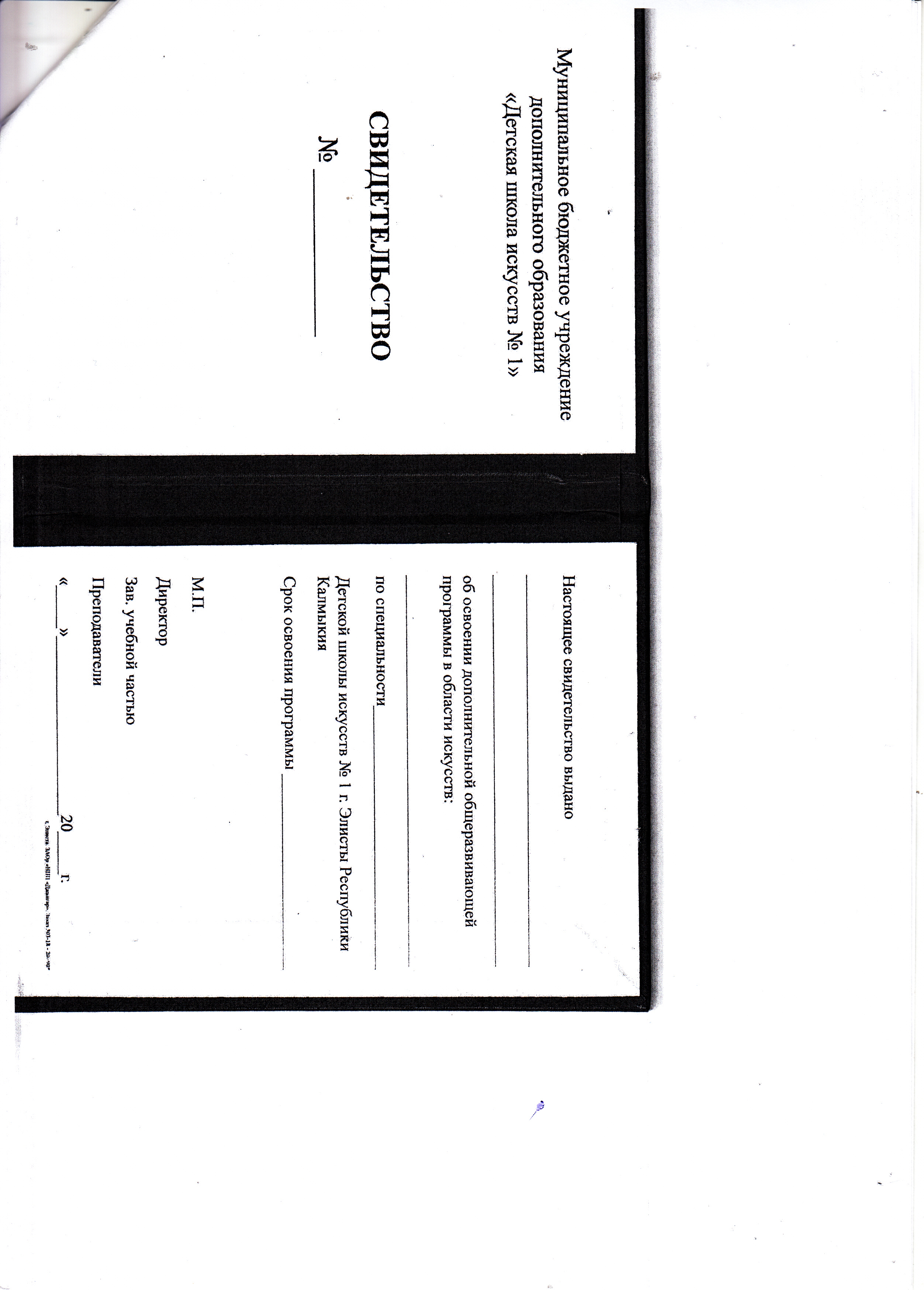 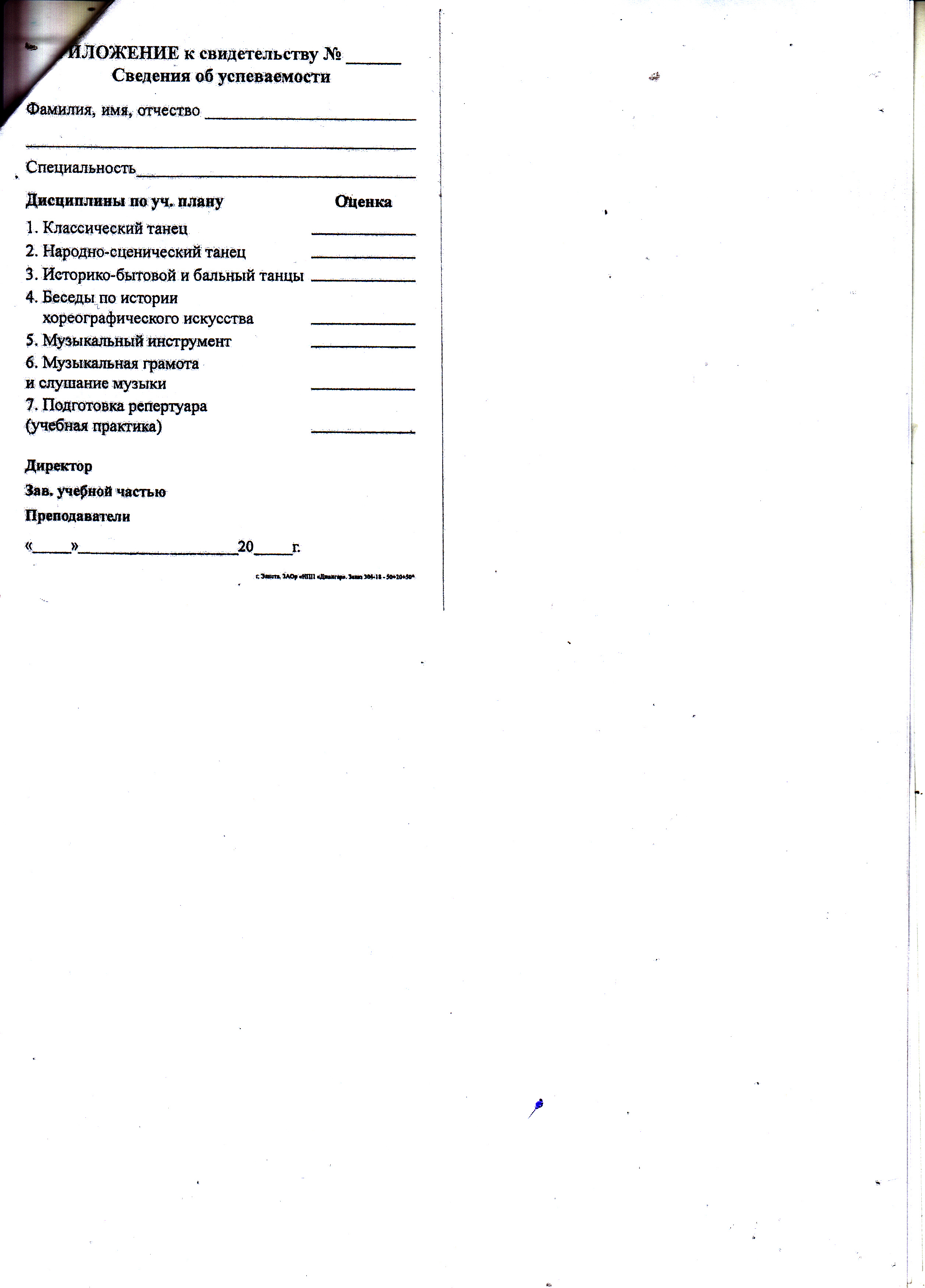 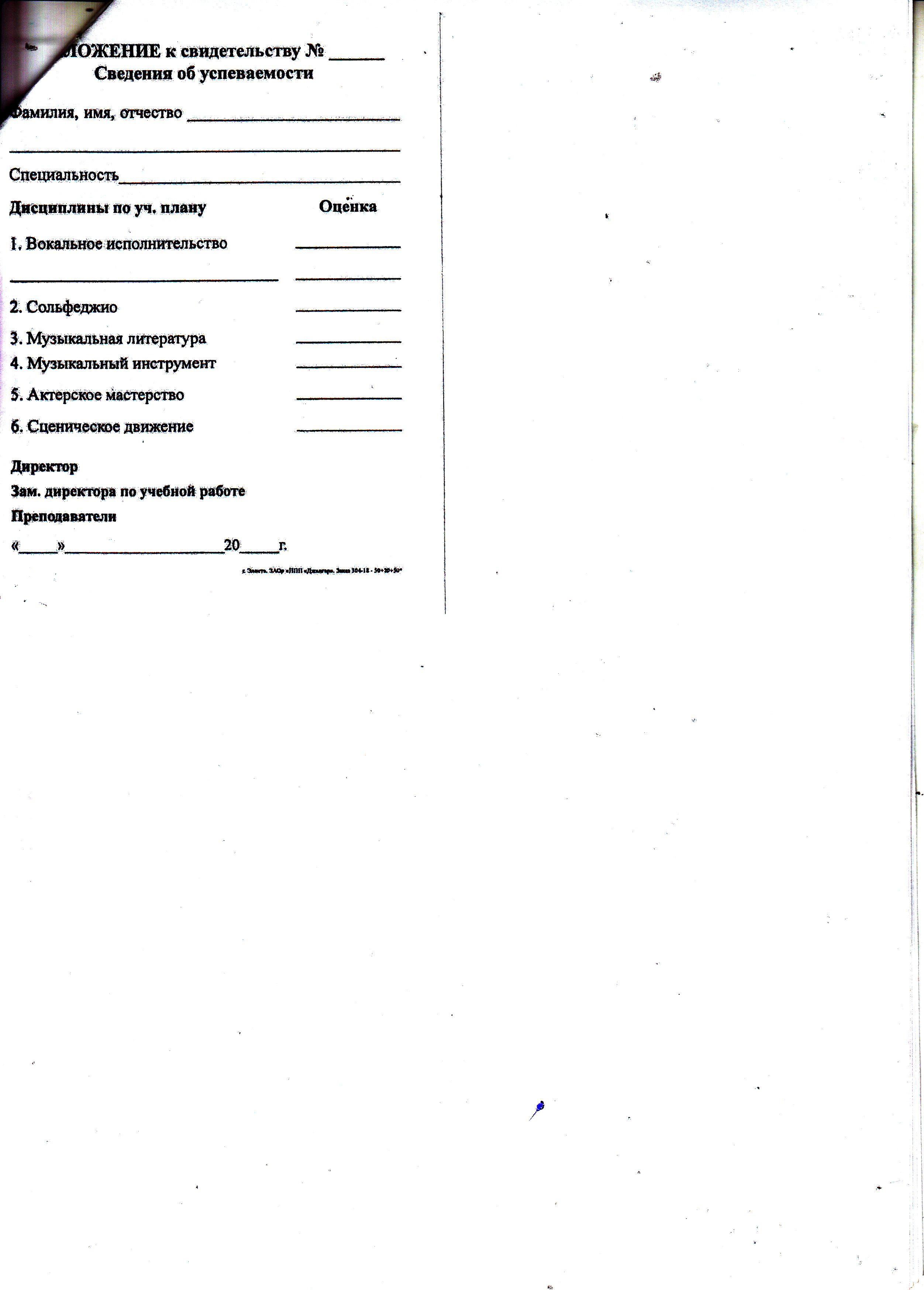 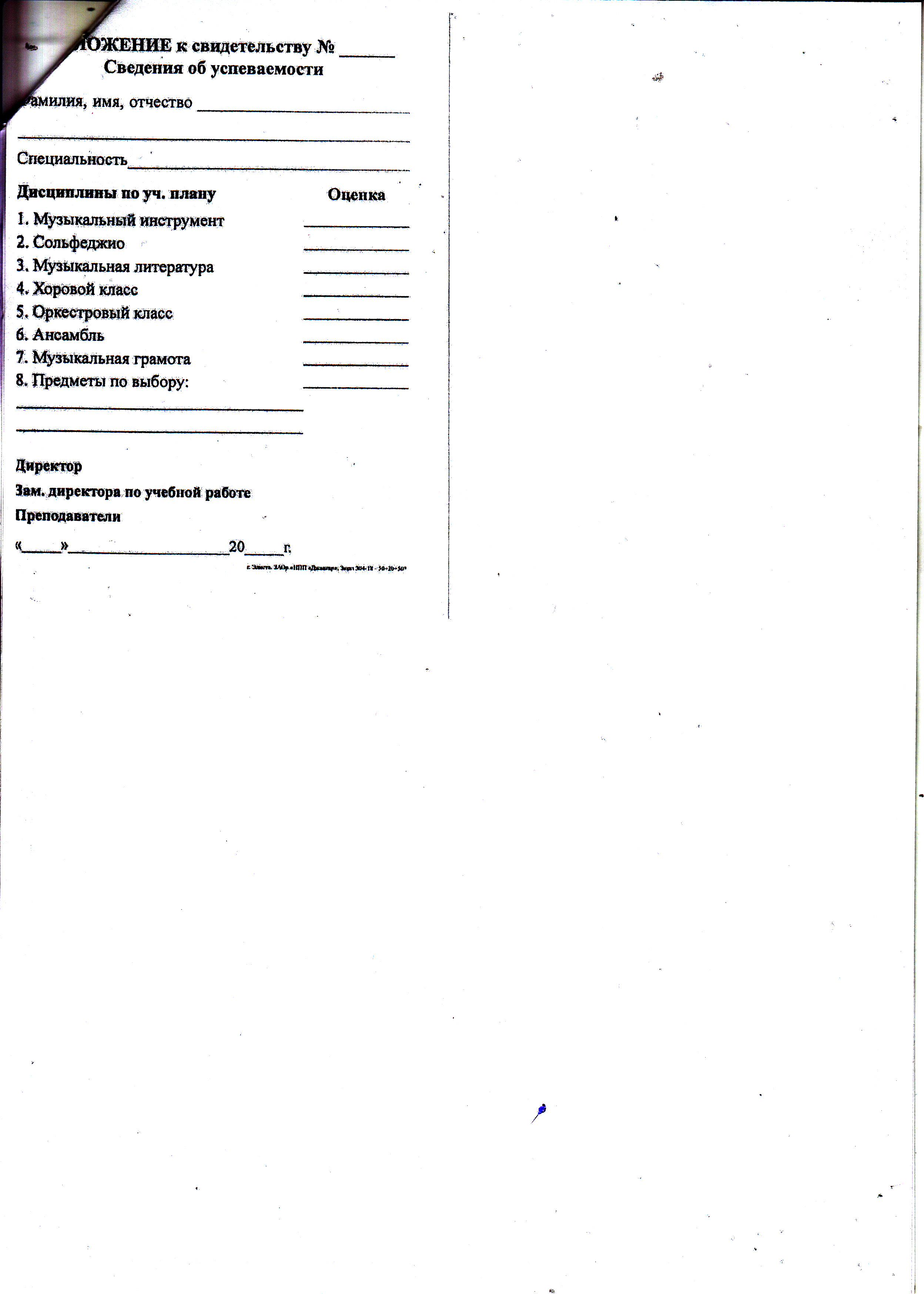  Муниципальное бюджетное  учреждение дополнительного образования «Детская школа искусств №1»358000, Республика  Калмыкия, г. Элиста, ул. Леваневского,18тел: (84722) 2-38-13; 2-88-77СПРАВКАоб обучении по дополнительной   общеразвивающей  программе в области искусств:______________________________Выдана_______________________________________________________________________________________________________________________________________(фамилия, имя, отчество - при наличии)дата рождения «______»_________ г., в том, что он (а) обучался (обучалась) с ______________20___г. по ____________20___г. в муниципальном бюджетномучреждении дополнительного образования «Детская школа искусств № 1»Объём учебной нагрузки за период обучения:Директор ____________________________                                       __________________________________________                                     (подпись)                                                                                         (Ф.И.О.)М.П.Дата выдачи «_______» ____________________20___г.                                        регистрационный номер                                                                                                                                         №____________                                                                                                                         № п/пНаименование учебных предметов20___/20____учебный год(____ класс)20___/20____учебный год(____ класс)Объём учебной нагрузки за период обучения в часахИтого